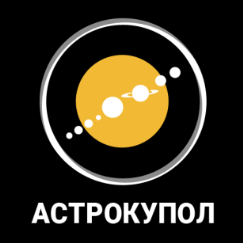 Коммерческое предложение астрономической обсерватории «под ключ». Диаметр купола: 2,15м; 2.86м; 3,32м; 4,36м; 5,38м; 6,46м.В выделенных желтым цветом группах позиций, галочкой указывается одна позиция на выбор.Согласование наименований телескопов, комплектующих  к ним и количество, уточняется отдельно.Требуемое оборудование не входящее в перечень:________________________________________________________________________________________________________________________________________________________________________________________________________________________________________________________________________________________________________________________________________________________________________Внешний вид исполнения астрономического купола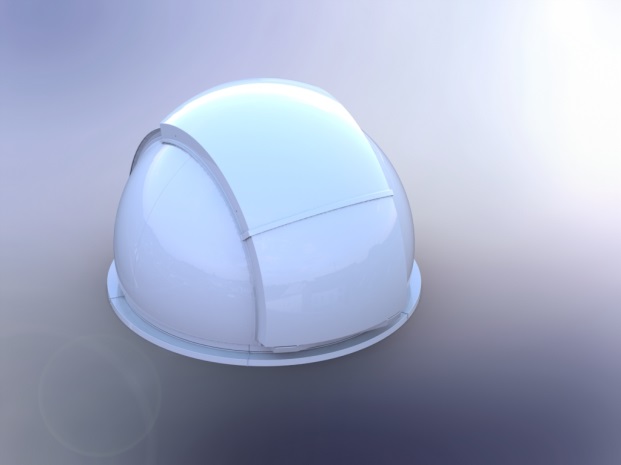 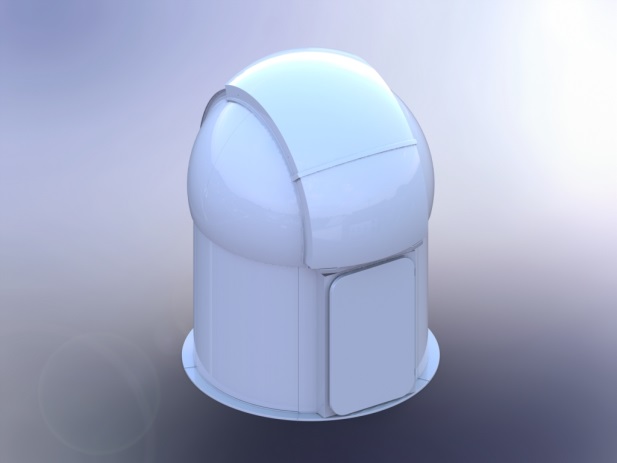 Вариант на адаптере					Вариант на цилиндре	Примечание: В цену не входят строительные работы по подготовке площадки и фундаментного основания обсерватории.Примерный перечень основного оборудования обсерватории №п.п.Базовые опцииНаличие1Базовый купол на адаптере без электроприводов и освещения2Базовый купол на цилиндре без электроприводов и освещения3Утепление стенок купола (сендвич-технология изготовления)4Контроллеры управления с проводным ДУ (для автоматических монтировок)5Моторизация вращения купола6Моторизация открывания купола7Электрический привод открывания передней створки (-30/+55 град. С)8Система передачи эл.энергии на купол с вращением более 360 град.9Освещение купола (общее – белое / рабочее – красное)10Компенсатор массы ворот. Для диаметров 4,36; 5,38; 6,46  п.п. 3-10 в наличие по умолчанию.Дополнительные опции1Профессиональная Метеостанция автоматического закрывания купола2Осушитель/кондиционер воздуха подкупольного пространства с гигрометром раб.t -20/+403Доп.источники питания +12В, +24В, +36В, требуемой мощности на неподвижной части4Доп.источники питания +12В, +24В, +36В, требуемой мощности на вращающейся части5Антиконденсатная обработка внутренней поверхности обсерватории6Дополнительная (аварийная) дверь на цилиндре.7Обзорно-охранные IP-камеры видеонаблюдения внутри и снаружи купола8Охранная сигнализация с возможностью интеграции в общую систему сигнализации. 9Система подключения резервного ввода электропитания. Программное обеспечение, оргтехника и сетевое оборудование1ПЭВМ Win10Pro (монитор, мышь, клавиатура, принтер)2Сетевой коммутатор 3Отдельное дисковое хранилище данных 100 Тб4Кабельные и оптоволоконные сети5Бесперебойный источник питания 3 кВт6Коммутатор-преобразователь интерфейсов.7ПО управления обсерваторией ASCOM Platform8ПО планетария для наведения на космические объекты The Sky9ПО обработки астрофотоснимков MaxImDL Pro10ПО клиент удаленного доступа управления обсерваторией.11Точки доступа Wi-Fi для видеотрансляции конференций.12Аппаратура трансляции изображений обсерватории для конференций13Кинопроектор 4K с автоматическим экраном.Астрономический телескоп с комплектом оборудованияУказать наличие или вписать наименование.1ТЕЛЕСКОП астрономический2Набор окуляров 3Набор поляризационных фильтров4Комплект лунных и планетарных фильтров 5Набор цветных фильтров)6Комплект быстросъемных и переходных колец7Универсальный сетевой адаптер (~220V) для телескопов 12В 5А 8Набор соединительных кабелей для телескопа9Гиддирующая камера SBIG10Внеосевой гиддер11АСТРОКАМЕРА SBIG (COLOR)12Автоматический сменщик светофильтров SBIG13Автофокусер SBIG14Набор переходников и Т-колец 15Линза Барлоу16Маска БахтиноваНазначение обсерваторииОриентировочная цена типовой обсерватории «Под ключ»Ориентировочная цена типовой обсерватории «Под ключ»Ориентировочная цена типовой обсерватории «Под ключ»Ориентировочная цена типовой обсерватории «Под ключ»Ориентировочная цена типовой обсерватории «Под ключ»Ориентировочная цена типовой обсерватории «Под ключ»Оптического наблюденияАК-2,15АК2,86АК-3,32АК-4,36АК-5,38АК-6,46Автоматическая Солнечная для школ4,9 млн.Телескоп: SolarMax III 906,6 млн.Телескоп: SolarMax III 90По требованию ЗаказчикаПо требованию ЗаказчикаПо требованию ЗаказчикаПо требованию ЗаказчикаАвтоматическая планетарная для школ6,8 млн.Телескоп: RC-4008,9 млн.Телескоп: RC-50011 млн.Телескоп: RC-600По требованию ЗаказчикаПо требованию ЗаказчикаПо требованию ЗаказчикаАвтоматическая совмещенная для школ8,9 млн.Телескоп: 1) RC-4002) SolarMax III 9012 млн.Телескоп: 1) RC-5002) SolarMax III 9014 млн.Телескоп: 1) RC-6002) SolarMax III 90По требованию ЗаказчикаПо требованию ЗаказчикаПо требованию ЗаказчикаАвтоматическая совмещенная для ВУЗовнет15 млн.Телескоп: 1) RC-5002) SolarMax III 9019 млн.Телескоп: 1) RC-6002) SolarMax III 9038 млн.Телескоп: 1) CDK-7002) SolarMax III 90По требованию ЗаказчикаПо требованию ЗаказчикаАвтоматическая солнечная для учреждений РАН5,9 млн.Телескоп: SolarMax III 906,8 млн.Телескоп: SolarMax III 90По требованию ЗаказчикаПо требованию ЗаказчикаПо требованию ЗаказчикаПо требованию ЗаказчикаАвтоматическая планетарная для учреждений РАНнет19 млн.Телескоп: CDK-50026 млн.Телескоп: CDK-60043 млн.Телескоп: CDK-70051 млн.Телескоп: CDK-700135 млн.Телескоп: CDK-1000Ориентировочная цена астрономических куполов оптического наблюденияОриентировочная цена астрономических куполов оптического наблюденияОриентировочная цена астрономических куполов оптического наблюденияОриентировочная цена астрономических куполов оптического наблюденияОриентировочная цена астрономических куполов оптического наблюденияОриентировочная цена астрономических куполов оптического наблюденияНаименование куполаАК-2,15АК2,86АК-3,32АК-4,36АК-5,38АК-6,46Диаметр купола (м)2,152,863,324,365,386,46Автоматизированный купол без климатического оборудования2,4 млн.3,6 млн.4,6 млн.7,8 млн.9,4 млн.13,6млн.Климатическое защитное оборудование 0,6 млн.0,6 млн.0,6 млн.0,9 млн.0,9 млн.0,9 млн.Итого:3 млн.4,2 млн.5,2 млн.8,7 млн.10,3 млн.14,5 млн.